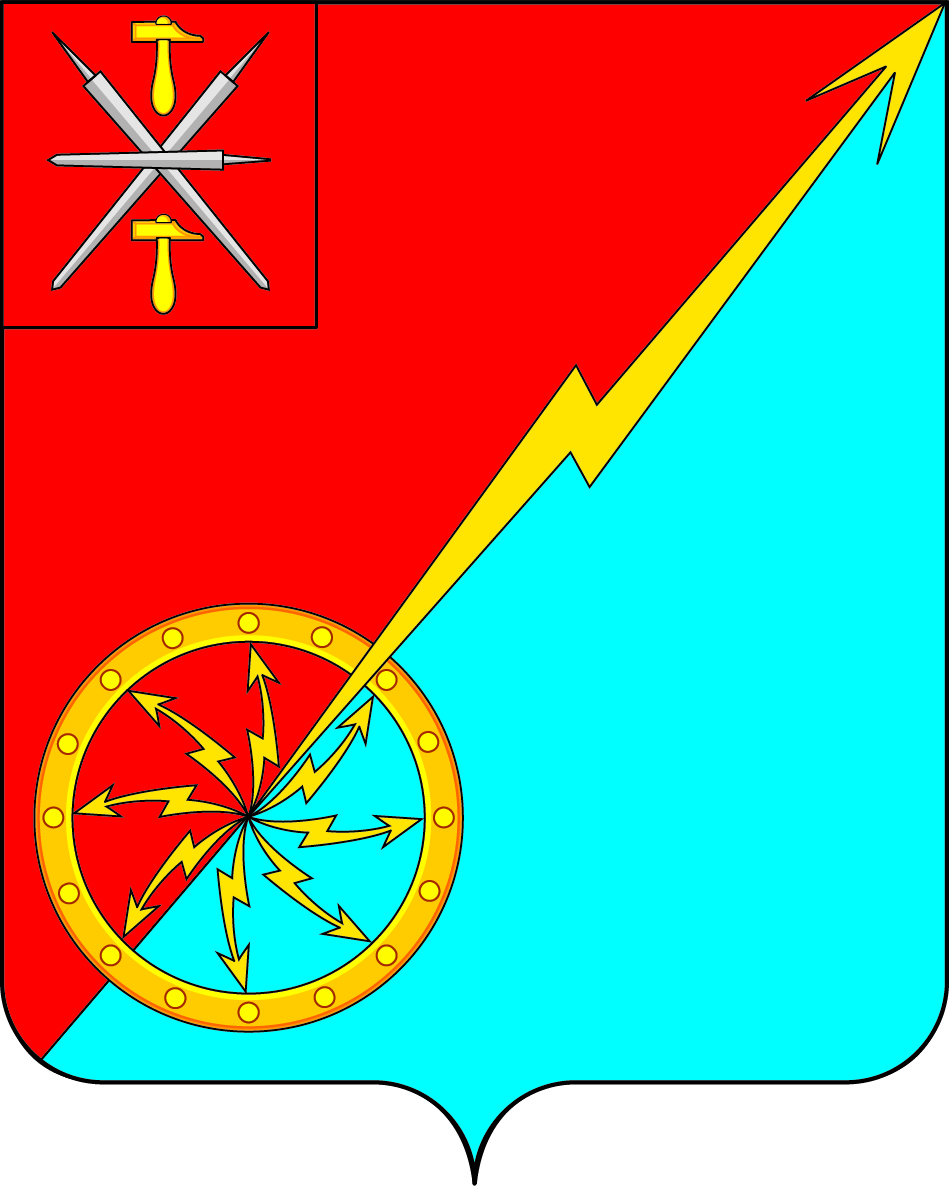 О внесении изменений в решение Собрания депутатов муниципального образования город Советск Щекинского района № 31-97 от 20.05.2016 «О создании муниципального дорожного фонда муниципального образования город Советск Щекинского района»В соответствии с Бюджетным кодексом Российской Федерации, Федеральным законом от 06.10.2003 №131-ФЗ «Об общих принципах организации местного самоуправления в Российской Федерации», на основании статьи  7 Устава МО город Советск Щекинского района, Собрание депутатов МО город Советск Щекинского района РЕШИЛО:1. Внести в решение Собрания депутатов муниципального образования город Советск Щекинского района № 31-97 от 20.05.2016 «О создании муниципального дорожного фонда муниципального образования город Советск Щекинского района» следующие изменения:1.1. абзац 2 подпункта «б» пункта 2.3 части 2 изложить в новой редакции:«- за счет части средств от поступления земельного налога с организаций в размере 28 % в 2022 году., 17,45% в 2023 году, 18,18% в 2024 году, 27,99% в 2025 году». 1.2. Действие данного абзаца распространяется на правоотношения, возникшие с 01.01.2023г. 2. Контроль за выполнением настоящего решения возложить на главу администрации МО город Советск Щекинского района.3. Настоящее решение обнародовать путем размещения на официальном сайте муниципального образования город Советск Щекинского района и на информационном стенде администрации муниципального образования город Советск Щекинского района  по адресу: Тульская область, Щекинский район, г. Советск, пл. Советов, д.1.4. Настоящее решение вступает в силу со дня официального обнародования.Глава муниципального образованиягород Советск Щекинского района                             Е. В. Холаимова  	Собрание депутатов муниципального образования	Собрание депутатов муниципального образованиягород Советск Щекинского районагород Советск Щекинского районаIV созываIV созыва РЕШЕНИЕ РЕШЕНИЕ от 20 декабря  2022 года        №  57-171